Dr.Sc.Luan MulakuDr. Luan Mulaku është profesor asistent në UBT, Prishtinë, ku ligjëron në fushat e mekatronikës dhe shkencave kompjuterike. Ai ka një doktoraturë në shkencat teknike nga Universiteti Teknik i Vjenës (TUW) dhe është aktiv në kërkimin shkencor në eficiencën e energjisë, përpunimin e imazheveve dhe teknologjitë e reja.ORCID: https://orcid.org/0000-0003-0099-3762RESEARCH GATE: https://www.researchgate.net/profile/Luan_Mulaku2Email: luan.mulaku@ubt-uni.net Address: University for Business and Technology. Rexhep Krasniqi Nr. 56, 10.000 Prishtina, Kosovo PUBLIKIMET SHKENCORE PUBLIKIMET SHKENCORE PUBLIKIMET SHKENCORERevistat Shkencore Revistat Shkencore Revistat Shkencore Titulli i punimitEmri i Revistës Viti / Volumi / faqetJordan Journal of Mechanical and Industrial EngineeringJordan Journal of Mechanical and Industrial Engineering    Vo. !7, Issue 4, pp. 521-531Innovative Approaches for Automated Seat Belt Compliance Detection”Jordan Journal of Mechanical and Industrial Engineering2023/ Vo. !7, Issue 4, pp. 509-519Green Manufacturing and Environmental Sustainability Manufacturing in Kosovo's Small and Middle Enterprises, Barriers to ImplementationTechnical gazette Croatia2023 / , Vol. 30 No. 3, pp. 988-992End of Life Management of Mobile Phones Special Case: Republic of Kosova”,journal = {IFAC Proceedings Volumes2013, Vo 46, pp.10-15Përmbledhje (abstrakte) nga  Konfereca Shkencore Kombëtare dhe Ndërkombetare Përmbledhje (abstrakte) nga  Konfereca Shkencore Kombëtare dhe Ndërkombetare Përmbledhje (abstrakte) nga  Konfereca Shkencore Kombëtare dhe Ndërkombetare Titulli i punimitEmri i RevistësViti / Volumi / faqetA Prototype Car Display Control System with Motion and Seat Belt SensingKonferencë Ndërkombëtare Kolegji UBT 2023Cost-oriented image processing for mobile robotsKonferencë Ndërkombëtare Kolegji UBT 2021Barriers in Implementation of Lean Manufacturing Techniques in Kosovo's IndustryKonferencë Ndërkombëtare Kolegji UBT 2023Impact of electricity instability and EoL management; Special case: Republic of KosovaMSC thesis2012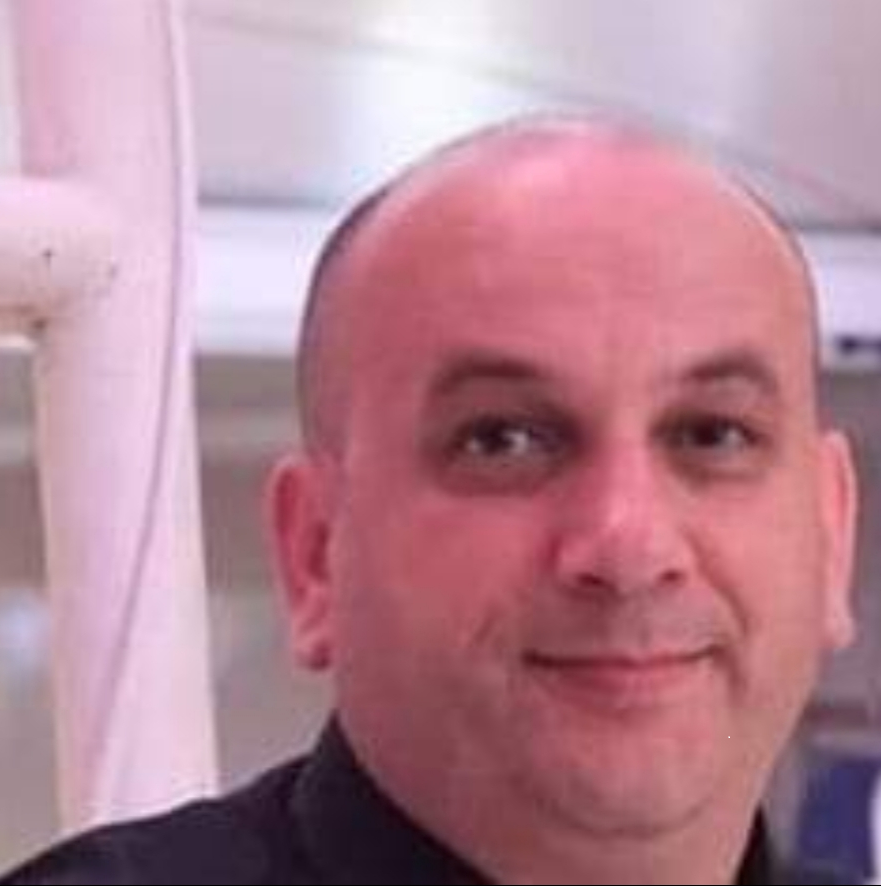 